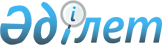 Об утрате силы постановления акимата от 27 февраля 2015 года № 42 "Об установлении квоты рабочих мест для лиц, состоящих на учете службы пробации уголовно-исполнительной инспекции, а также лиц, освобожжденных из мест лишения свободы для несовершеннолетних выпускников интернатных организаций в Алтынсаринском районе"Постановление акимата Алтынсаринского района Костанайской области от 15 декабря 2015 года № 234

      В соответствии со статьей 21-1 Закона Республики Казахстан от 23 марта 19918 года "О нормативных правовых актах", акимат Алтынсаринского района ПОСТАНОВЛЯЕТ:



      1. Признать утратившим силу постановление акимата от 27 февраля 2016 года № 42 "Об установлении квоты рабочих мест для лиц. состоящих на учете службы пробации уголовно-исполнительной инспекции, а также лиц, освобожденных из мест лишения свободы и для несовершеннолетних выпускников интернатных организаций в Алтынсаринском районе" (зарегистрировало в Реестре государственной регистрации нормативных правовых актов за № 5501, опубликовано 24 апреля 2015 года в газете "Таза бұлақ-Чистый родник").



      2. Настоящее постановление вводится со дня подписания.      Акима района                               Б. Ахметов
					© 2012. РГП на ПХВ «Институт законодательства и правовой информации Республики Казахстан» Министерства юстиции Республики Казахстан
				